İKİ ADET VESİKALIK FOTOGRAF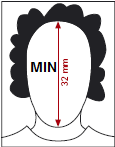 